      ST.JOSEPH’S COLLEGE (AUTONOMOUS), BANGALORE-27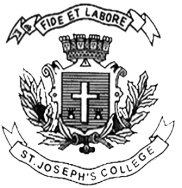 SUPPLEMENTARY EXAMINATION APRIL 2018                        B.A. SOCIOLOGY- VI SEMESTERSO 6212: - Industrial Sociology (For EPS)(For supplementary candidates)Do not write the register number on the question paperPlease attach the question paper along with the answer script.Time: 3 hrs.								     Maximum marks : 100This question  paper  has One printed  page  and Three parts.I.	Answer any Five  of the following  in  8 to 10  sentences  each   5 x 5 = 251.	Give any two definitions of industrial  Sociology.2.	Mention the different  types  of  social  relations in industry.3.	Write a brief note on  “ Human  Relations  Approach”4.	State any three  important  conditions that  facilitate  industrial  development.5.	Briefly discuss the  three actors of industrial development .6.	Define a  Trade  Union.7.	What are the forms of communication8.	Discuss the  meaning  of Industrial  relationsII.	Answer  any Three  of the following  in  20 to 30 sentences  each  10x 3 = 309.	Explain  the  impact  of industry  on Society10.	Examine the three  context  of worker’s commitment.11.	Discuss the functions of  trade union in India.12.	Write  a  detailed  note on industrial dispute.13.	What is the impact  of  globalization  on  employment?III.	Answer  any Three  of the following in about  three  pages  each  15 x 3 = 4514.	Describe the Hawthorne studies and  their  significance.15.	What is  collective  bargaining?  Explain  its advantages  and  disadvantages.16.	Elucidate  the  factors  that  contributed  to the failure of  the participative management 	schemes in India.17. 	Define  labour  legislation and  examine  the objectives.18.	Explain  the Unique  nature  of  Indian  worker.SO_6212_B_15